Signature block: promotion of the AFCT Project Finder July 2021You can add the below graphic to your email signature block with the following steps.In Outlook, click ‘File’Scroll to ‘Options’Click on ‘Mail’ then ‘Signatures’Copy and paste the following sig block design into your sig block as required.You can either hit Ctrl C and Ctrl V to copy and paste OR right click your mouse, copy and then paste with ‘keep source formatting’ (important to ensure the links still work)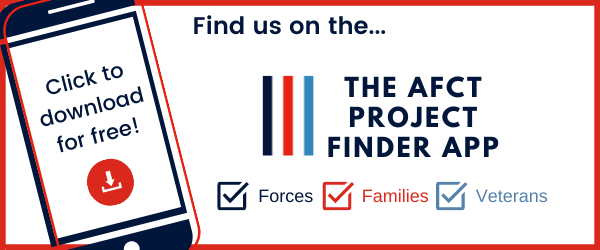 